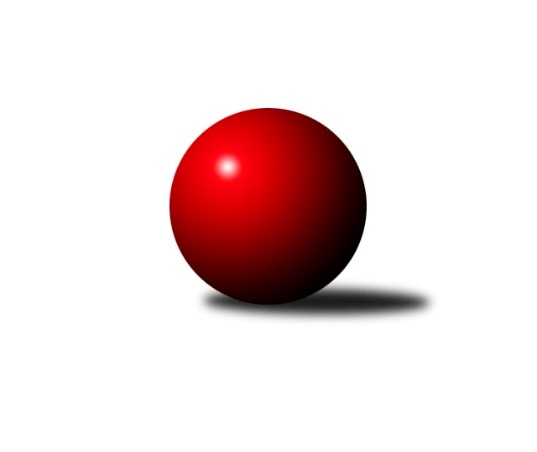 Č.2Ročník 2022/2023	1.6.2024 Okresní přebor - skupina B 2022/2023Statistika 2. kolaTabulka družstev:		družstvo	záp	výh	rem	proh	skore	sety	průměr	body	plné	dorážka	chyby	1.	TJ Lokomotiva Ústí n. L. D	2	2	0	0	9.0 : 3.0 	(8.0 : 8.0)	1687	4	1178	509	32	2.	Sokol Ústí n. L. B	1	1	0	0	5.0 : 1.0 	(4.0 : 4.0)	1484	2	1069	415	47	3.	Sokol Ústí n. L. C	2	1	0	1	7.0 : 5.0 	(10.0 : 6.0)	1564	2	1117	447	41.5	4.	TJ Union Děčín	2	1	0	1	6.0 : 6.0 	(11.0 : 5.0)	1516	2	1070	446	38.5	5.	KO Česká Kamenice B	2	1	0	1	6.0 : 6.0 	(10.0 : 6.0)	1507	2	1059	448	43.5	6.	TJ Kovostroj Děčín C	2	1	0	1	6.0 : 6.0 	(8.0 : 8.0)	1656	2	1167	490	28.5	7.	Sokol Roudnice nad Labem	2	1	0	1	5.0 : 7.0 	(6.0 : 10.0)	1503	2	1085	418	43.5	8.	SKK Bohušovice C	1	0	0	1	2.0 : 4.0 	(4.0 : 4.0)	1488	0	1060	428	45	9.	TJ Teplice Letná C	1	0	0	1	1.0 : 5.0 	(2.0 : 6.0)	1536	0	1107	429	41	10.	TJ Teplice Letná D	1	0	0	1	1.0 : 5.0 	(1.0 : 7.0)	1241	0	903	338	73Tabulka doma:		družstvo	záp	výh	rem	proh	skore	sety	průměr	body	maximum	minimum	1.	TJ Lokomotiva Ústí n. L. D	2	2	0	0	9.0 : 3.0 	(8.0 : 8.0)	1687	4	1725	1648	2.	TJ Union Děčín	1	1	0	0	5.0 : 1.0 	(7.0 : 1.0)	1480	2	1480	1480	3.	KO Česká Kamenice B	1	1	0	0	5.0 : 1.0 	(6.0 : 2.0)	1599	2	1599	1599	4.	Sokol Ústí n. L. C	1	1	0	0	5.0 : 1.0 	(6.0 : 2.0)	1556	2	1556	1556	5.	Sokol Ústí n. L. B	1	1	0	0	5.0 : 1.0 	(4.0 : 4.0)	1484	2	1484	1484	6.	TJ Kovostroj Děčín C	1	1	0	0	4.0 : 2.0 	(4.0 : 4.0)	1634	2	1634	1634	7.	Sokol Roudnice nad Labem	1	1	0	0	4.0 : 2.0 	(4.0 : 4.0)	1601	2	1601	1601	8.	TJ Teplice Letná C	0	0	0	0	0.0 : 0.0 	(0.0 : 0.0)	0	0	0	0	9.	TJ Teplice Letná D	0	0	0	0	0.0 : 0.0 	(0.0 : 0.0)	0	0	0	0	10.	SKK Bohušovice C	0	0	0	0	0.0 : 0.0 	(0.0 : 0.0)	0	0	0	0Tabulka venku:		družstvo	záp	výh	rem	proh	skore	sety	průměr	body	maximum	minimum	1.	TJ Lokomotiva Ústí n. L. D	0	0	0	0	0.0 : 0.0 	(0.0 : 0.0)	0	0	0	0	2.	Sokol Ústí n. L. B	0	0	0	0	0.0 : 0.0 	(0.0 : 0.0)	0	0	0	0	3.	TJ Kovostroj Děčín C	1	0	0	1	2.0 : 4.0 	(4.0 : 4.0)	1678	0	1678	1678	4.	Sokol Ústí n. L. C	1	0	0	1	2.0 : 4.0 	(4.0 : 4.0)	1572	0	1572	1572	5.	SKK Bohušovice C	1	0	0	1	2.0 : 4.0 	(4.0 : 4.0)	1488	0	1488	1488	6.	TJ Union Děčín	1	0	0	1	1.0 : 5.0 	(4.0 : 4.0)	1551	0	1551	1551	7.	KO Česká Kamenice B	1	0	0	1	1.0 : 5.0 	(4.0 : 4.0)	1414	0	1414	1414	8.	TJ Teplice Letná C	1	0	0	1	1.0 : 5.0 	(2.0 : 6.0)	1536	0	1536	1536	9.	Sokol Roudnice nad Labem	1	0	0	1	1.0 : 5.0 	(2.0 : 6.0)	1404	0	1404	1404	10.	TJ Teplice Letná D	1	0	0	1	1.0 : 5.0 	(1.0 : 7.0)	1241	0	1241	1241Tabulka podzimní části:		družstvo	záp	výh	rem	proh	skore	sety	průměr	body	doma	venku	1.	TJ Lokomotiva Ústí n. L. D	2	2	0	0	9.0 : 3.0 	(8.0 : 8.0)	1687	4 	2 	0 	0 	0 	0 	0	2.	Sokol Ústí n. L. B	1	1	0	0	5.0 : 1.0 	(4.0 : 4.0)	1484	2 	1 	0 	0 	0 	0 	0	3.	Sokol Ústí n. L. C	2	1	0	1	7.0 : 5.0 	(10.0 : 6.0)	1564	2 	1 	0 	0 	0 	0 	1	4.	TJ Union Děčín	2	1	0	1	6.0 : 6.0 	(11.0 : 5.0)	1516	2 	1 	0 	0 	0 	0 	1	5.	KO Česká Kamenice B	2	1	0	1	6.0 : 6.0 	(10.0 : 6.0)	1507	2 	1 	0 	0 	0 	0 	1	6.	TJ Kovostroj Děčín C	2	1	0	1	6.0 : 6.0 	(8.0 : 8.0)	1656	2 	1 	0 	0 	0 	0 	1	7.	Sokol Roudnice nad Labem	2	1	0	1	5.0 : 7.0 	(6.0 : 10.0)	1503	2 	1 	0 	0 	0 	0 	1	8.	SKK Bohušovice C	1	0	0	1	2.0 : 4.0 	(4.0 : 4.0)	1488	0 	0 	0 	0 	0 	0 	1	9.	TJ Teplice Letná C	1	0	0	1	1.0 : 5.0 	(2.0 : 6.0)	1536	0 	0 	0 	0 	0 	0 	1	10.	TJ Teplice Letná D	1	0	0	1	1.0 : 5.0 	(1.0 : 7.0)	1241	0 	0 	0 	0 	0 	0 	1Tabulka jarní části:		družstvo	záp	výh	rem	proh	skore	sety	průměr	body	doma	venku	1.	SKK Bohušovice C	0	0	0	0	0.0 : 0.0 	(0.0 : 0.0)	0	0 	0 	0 	0 	0 	0 	0 	2.	TJ Lokomotiva Ústí n. L. D	0	0	0	0	0.0 : 0.0 	(0.0 : 0.0)	0	0 	0 	0 	0 	0 	0 	0 	3.	Sokol Roudnice nad Labem	0	0	0	0	0.0 : 0.0 	(0.0 : 0.0)	0	0 	0 	0 	0 	0 	0 	0 	4.	TJ Union Děčín	0	0	0	0	0.0 : 0.0 	(0.0 : 0.0)	0	0 	0 	0 	0 	0 	0 	0 	5.	Sokol Ústí n. L. C	0	0	0	0	0.0 : 0.0 	(0.0 : 0.0)	0	0 	0 	0 	0 	0 	0 	0 	6.	TJ Kovostroj Děčín C	0	0	0	0	0.0 : 0.0 	(0.0 : 0.0)	0	0 	0 	0 	0 	0 	0 	0 	7.	TJ Teplice Letná C	0	0	0	0	0.0 : 0.0 	(0.0 : 0.0)	0	0 	0 	0 	0 	0 	0 	0 	8.	TJ Teplice Letná D	0	0	0	0	0.0 : 0.0 	(0.0 : 0.0)	0	0 	0 	0 	0 	0 	0 	0 	9.	KO Česká Kamenice B	0	0	0	0	0.0 : 0.0 	(0.0 : 0.0)	0	0 	0 	0 	0 	0 	0 	0 	10.	Sokol Ústí n. L. B	0	0	0	0	0.0 : 0.0 	(0.0 : 0.0)	0	0 	0 	0 	0 	0 	0 	0 Zisk bodů pro družstvo:		jméno hráče	družstvo	body	zápasy	v %	dílčí body	sety	v %	1.	Pavel Nováček 	Sokol Ústí n. L. C 	2	/	2	(100%)	4	/	4	(100%)	2.	Miroslav Král 	KO Česká Kamenice B 	2	/	2	(100%)	4	/	4	(100%)	3.	Josef Matoušek 	TJ Lokomotiva Ústí n. L. D 	2	/	2	(100%)	3	/	4	(75%)	4.	Jaroslav Vorlický 	TJ Lokomotiva Ústí n. L. D 	2	/	2	(100%)	2	/	4	(50%)	5.	Simona Puschová 	Sokol Ústí n. L. C 	2	/	2	(100%)	2	/	4	(50%)	6.	Eva Říhová 	KO Česká Kamenice B 	1	/	1	(100%)	2	/	2	(100%)	7.	Filip Dítě 	TJ Union Děčín 	1	/	1	(100%)	2	/	2	(100%)	8.	Kamil Navrátil 	TJ Union Děčín 	1	/	1	(100%)	2	/	2	(100%)	9.	Petr Kumstát 	TJ Union Děčín 	1	/	1	(100%)	2	/	2	(100%)	10.	Pavel Mihalík 	Sokol Ústí n. L. B 	1	/	1	(100%)	2	/	2	(100%)	11.	Michal Horňák 	TJ Teplice Letná C 	1	/	1	(100%)	2	/	2	(100%)	12.	Josef Devera ml.	SKK Bohušovice C 	1	/	1	(100%)	2	/	2	(100%)	13.	Petr Veselý 	TJ Kovostroj Děčín C 	1	/	1	(100%)	1	/	2	(50%)	14.	Martin Pokorný 	TJ Teplice Letná D 	1	/	1	(100%)	1	/	2	(50%)	15.	Petr Staněk 	Sokol Ústí n. L. B 	1	/	1	(100%)	1	/	2	(50%)	16.	Jiří Pulchart 	Sokol Ústí n. L. B 	1	/	1	(100%)	1	/	2	(50%)	17.	Josef Kecher 	Sokol Roudnice nad Labem 	1	/	1	(100%)	1	/	2	(50%)	18.	Roman Filip 	SKK Bohušovice C 	1	/	1	(100%)	1	/	2	(50%)	19.	Jan Chvátal 	KO Česká Kamenice B 	1	/	2	(50%)	3	/	4	(75%)	20.	Čestmír Dvořák 	TJ Kovostroj Děčín C 	1	/	2	(50%)	3	/	4	(75%)	21.	Jan Pecha 	TJ Union Děčín 	1	/	2	(50%)	3	/	4	(75%)	22.	Radek Plicka 	Sokol Roudnice nad Labem 	1	/	2	(50%)	3	/	4	(75%)	23.	Antonín Hrabě 	TJ Kovostroj Děčín C 	1	/	2	(50%)	2	/	4	(50%)	24.	Petr Došek 	Sokol Roudnice nad Labem 	1	/	2	(50%)	2	/	4	(50%)	25.	Kristýna Vorlická 	TJ Lokomotiva Ústí n. L. D 	1	/	2	(50%)	2	/	4	(50%)	26.	Petr Šanda 	Sokol Ústí n. L. C 	1	/	2	(50%)	2	/	4	(50%)	27.	Miroslav Rejchrt 	TJ Kovostroj Děčín C 	1	/	2	(50%)	1	/	4	(25%)	28.	Jana Sobotková 	TJ Kovostroj Děčín C 	0	/	1	(0%)	1	/	2	(50%)	29.	Martin Dítě 	TJ Union Děčín 	0	/	1	(0%)	1	/	2	(50%)	30.	Matěj Petýrek 	TJ Lokomotiva Ústí n. L. D 	0	/	1	(0%)	1	/	2	(50%)	31.	Václav Pavelka 	TJ Union Děčín 	0	/	1	(0%)	1	/	2	(50%)	32.	Tereza Brožková 	SKK Bohušovice C 	0	/	1	(0%)	1	/	2	(50%)	33.	Sabina Formánková 	TJ Teplice Letná C 	0	/	1	(0%)	0	/	2	(0%)	34.	Jitka Sottnerová 	TJ Lokomotiva Ústí n. L. D 	0	/	1	(0%)	0	/	2	(0%)	35.	Jindřich Hruška 	TJ Teplice Letná C 	0	/	1	(0%)	0	/	2	(0%)	36.	Sylva Vahalová 	SKK Bohušovice C 	0	/	1	(0%)	0	/	2	(0%)	37.	Martin Soukup 	TJ Teplice Letná C 	0	/	1	(0%)	0	/	2	(0%)	38.	Alois Haluska 	Sokol Roudnice nad Labem 	0	/	1	(0%)	0	/	2	(0%)	39.	Jan Baco 	TJ Union Děčín 	0	/	1	(0%)	0	/	2	(0%)	40.	Olga Urbanová 	KO Česká Kamenice B 	0	/	1	(0%)	0	/	2	(0%)	41.	Markéta Matějáková 	TJ Teplice Letná D 	0	/	1	(0%)	0	/	2	(0%)	42.	Eugen Šroff 	Sokol Ústí n. L. B 	0	/	1	(0%)	0	/	2	(0%)	43.	Ivan Králik 	TJ Teplice Letná D 	0	/	1	(0%)	0	/	2	(0%)	44.	Jana Jarošová 	TJ Teplice Letná D 	0	/	1	(0%)	0	/	2	(0%)	45.	Jiří Malec 	KO Česká Kamenice B 	0	/	2	(0%)	1	/	4	(25%)	46.	Vladimír Chrpa 	Sokol Roudnice nad Labem 	0	/	2	(0%)	0	/	4	(0%)Průměry na kuželnách:		kuželna	průměr	plné	dorážka	chyby	výkon na hráče	1.	TJ Lokomotiva Ústí nad Labem, 1-4	1650	1159	491	33.0	(412.6)	2.	Kovostroj Děčín, 1-2	1603	1134	468	35.5	(400.8)	3.	TJ Teplice Letná, 1-2	1569	1115	454	43.5	(392.3)	4.	Česká Kamenice, 1-2	1567	1101	466	35.5	(391.9)	5.	Roudnice, 1-2	1544	1093	451	37.0	(386.1)	6.	Bohušovice, 1-4	1535	1097	437	50.5	(383.8)	7.	Sokol Ústí, 1-2	1464	1061	403	50.3	(366.1)	8.	Union Děčín, 1-2	1360	974	386	56.0	(340.1)Nejlepší výkony na kuželnách:TJ Lokomotiva Ústí nad Labem, 1-4TJ Lokomotiva Ústí n. L. D	1725	2. kolo	Antonín Hrabě 	TJ Kovostroj Děčín C	454	2. koloTJ Kovostroj Děčín C	1678	2. kolo	Josef Matoušek 	TJ Lokomotiva Ústí n. L. D	449	2. koloTJ Lokomotiva Ústí n. L. D	1648	1. kolo	Kristýna Vorlická 	TJ Lokomotiva Ústí n. L. D	443	2. koloTJ Union Děčín	1551	1. kolo	Josef Matoušek 	TJ Lokomotiva Ústí n. L. D	430	1. kolo		. kolo	Jaroslav Vorlický 	TJ Lokomotiva Ústí n. L. D	427	2. kolo		. kolo	Kristýna Vorlická 	TJ Lokomotiva Ústí n. L. D	424	1. kolo		. kolo	Jana Sobotková 	TJ Kovostroj Děčín C	415	2. kolo		. kolo	Miroslav Rejchrt 	TJ Kovostroj Děčín C	414	2. kolo		. kolo	Petr Kumstát 	TJ Union Děčín	409	1. kolo		. kolo	Jaroslav Vorlický 	TJ Lokomotiva Ústí n. L. D	406	1. koloKovostroj Děčín, 1-2TJ Kovostroj Děčín C	1634	1. kolo	Pavel Nováček 	Sokol Ústí n. L. C	438	1. koloSokol Ústí n. L. C	1572	1. kolo	Simona Puschová 	Sokol Ústí n. L. C	423	1. kolo		. kolo	Čestmír Dvořák 	TJ Kovostroj Děčín C	417	1. kolo		. kolo	Miroslav Rejchrt 	TJ Kovostroj Děčín C	408	1. kolo		. kolo	Antonín Hrabě 	TJ Kovostroj Děčín C	406	1. kolo		. kolo	Petr Veselý 	TJ Kovostroj Děčín C	403	1. kolo		. kolo	Jaroslav Kuneš 	Sokol Ústí n. L. C	380	1. kolo		. kolo	Petr Šanda 	Sokol Ústí n. L. C	331	1. koloTJ Teplice Letná, 1-2TJ Teplice Letná C	1624	1. kolo	Martin Soukup 	TJ Teplice Letná C	430	1. koloTJ Teplice Letná D	1514	1. kolo	Martin Lukeš 	TJ Teplice Letná C	427	1. kolo		. kolo	Michal Horňák 	TJ Teplice Letná C	408	1. kolo		. kolo	Martin Pokorný 	TJ Teplice Letná D	400	1. kolo		. kolo	Markéta Matějáková 	TJ Teplice Letná D	377	1. kolo		. kolo	Jana Jarošová 	TJ Teplice Letná D	371	1. kolo		. kolo	Ivan Králik 	TJ Teplice Letná D	366	1. kolo		. kolo	Jindřich Hruška 	TJ Teplice Letná C	359	1. koloČeská Kamenice, 1-2KO Česká Kamenice B	1599	2. kolo	Jan Chvátal 	KO Česká Kamenice B	452	2. koloTJ Teplice Letná C	1536	2. kolo	Michal Horňák 	TJ Teplice Letná C	434	2. kolo		. kolo	Martin Soukup 	TJ Teplice Letná C	399	2. kolo		. kolo	Eva Říhová 	KO Česká Kamenice B	399	2. kolo		. kolo	Miroslav Král 	KO Česká Kamenice B	383	2. kolo		. kolo	Jindřich Hruška 	TJ Teplice Letná C	367	2. kolo		. kolo	Jiří Malec 	KO Česká Kamenice B	365	2. kolo		. kolo	Sabina Formánková 	TJ Teplice Letná C	336	2. koloRoudnice, 1-2Sokol Roudnice nad Labem	1601	1. kolo	Roman Filip 	SKK Bohušovice C	432	1. koloSKK Bohušovice C	1488	1. kolo	Petr Došek 	Sokol Roudnice nad Labem	431	1. kolo		. kolo	Radek Plicka 	Sokol Roudnice nad Labem	422	1. kolo		. kolo	Josef Devera ml.	SKK Bohušovice C	400	1. kolo		. kolo	Josef Kecher 	Sokol Roudnice nad Labem	392	1. kolo		. kolo	Tereza Brožková 	SKK Bohušovice C	372	1. kolo		. kolo	Vladimír Chrpa 	Sokol Roudnice nad Labem	356	1. kolo		. kolo	Sylva Vahalová 	SKK Bohušovice C	284	1. koloBohušovice, 1-4Sokol Ústí n. L. B	1605	2. kolo	Pavel Mihalík 	Sokol Ústí n. L. B	439	2. koloSKK Bohušovice C	1465	2. kolo	Petr Staněk 	Sokol Ústí n. L. B	419	2. kolo		. kolo	Josef Devera ml.	SKK Bohušovice C	400	2. kolo		. kolo	Milan Wundrawitz 	Sokol Ústí n. L. B	393	2. kolo		. kolo	Luďka Maříková 	SKK Bohušovice C	391	2. kolo		. kolo	Magdalena Šabatová 	SKK Bohušovice C	375	2. kolo		. kolo	Jiří Pulchart 	Sokol Ústí n. L. B	354	2. kolo		. kolo	Sylva Vahalová 	SKK Bohušovice C	299	2. koloSokol Ústí, 1-2Sokol Ústí n. L. C	1556	2. kolo	Pavel Nováček 	Sokol Ústí n. L. C	427	2. koloSokol Ústí n. L. B	1484	1. kolo	Petr Staněk 	Sokol Ústí n. L. B	418	1. koloKO Česká Kamenice B	1414	1. kolo	Jan Chvátal 	KO Česká Kamenice B	402	1. koloSokol Roudnice nad Labem	1404	2. kolo	Miroslav Král 	KO Česká Kamenice B	382	1. kolo		. kolo	Pavel Mihalík 	Sokol Ústí n. L. B	380	1. kolo		. kolo	Simona Puschová 	Sokol Ústí n. L. C	380	2. kolo		. kolo	Petr Došek 	Sokol Roudnice nad Labem	378	2. kolo		. kolo	Petr Šanda 	Sokol Ústí n. L. C	377	2. kolo		. kolo	Jiří Kyral 	Sokol Ústí n. L. C	372	2. kolo		. kolo	Radek Plicka 	Sokol Roudnice nad Labem	367	2. koloUnion Děčín, 1-2TJ Union Děčín	1480	2. kolo	Filip Dítě 	TJ Union Děčín	425	2. koloTJ Teplice Letná D	1241	2. kolo	Jan Pecha 	TJ Union Děčín	383	2. kolo		. kolo	Martin Pokorný 	TJ Teplice Letná D	349	2. kolo		. kolo	Ivan Králik 	TJ Teplice Letná D	346	2. kolo		. kolo	Kamil Navrátil 	TJ Union Děčín	338	2. kolo		. kolo	Martin Dítě 	TJ Union Děčín	334	2. kolo		. kolo	Markéta Matějáková 	TJ Teplice Letná D	296	2. kolo		. kolo	Jana Jarošová 	TJ Teplice Letná D	250	2. koloČetnost výsledků:	5.0 : 1.0	6x	4.0 : 2.0	3x	1.0 : 5.0	1x